Пресс-релиз30 ноября 2018 годаНовый закон о пенсиях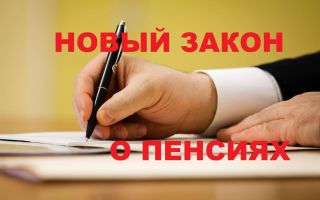 Президент России подписал Федеральный закон, который предусматривает постепенное повышение общеустановленного пенсионного возраста.  Закон вступает в силу с  1 января 2019 года. На вопросы по новому закону отвечает начальник УПФР в Колпинском районе Сергей Огиенко.- Сергей Анатольевич, расскажите, какие изменения нас ждут?- Плавное повышение пенсионного возраста на уровне 65 лет для мужчин и 60 лет для женщин (сейчас – 60 и 55 лет соответственно). Изменение пенсионного возраста будет проводиться постепенно с 1 января 2019 года в течение переходного периода до 2028 года.- Кого коснется переходный период?- Повышение пенсионного возраста на первом этапе затронет мужчин .р. и женщин .р. Однако для этих граждан предусмотрен выход на пенсию на 6 месяцев раньше нового пенсионного возраста.В 2028 году в возрасте 65 лет выйдут на пенсию мужчины, .р., и женщины, .р., в возрасте 60 лет.- Сергей Анатольевич, а что будет с нынешними пенсионерами?- Нынешние пенсионеры будут получать все уже назначенные пенсионные и социальные выплаты в соответствии с приобретенными правами и выплатами. Более того, для неработающих пенсионеров законопроект гарантирует долгосрочный рост размера пенсий, в том числе индексацию размеров пенсий существенно выше уровня инфляции.- Сохранятся ли льготы по досрочному выходу на пенсию?- В законе льготы сохранены занятым на работах с вредными и тяжелыми условиями труда: шахтерам, работникам «горячих цехов», работникам угольной промышленности, черной и цветной металлургии, химических производств, железнодорожной отрасли, чернобыльцам, льготникам по социальным основаниям и т.д.- Сергей Анатольевич, а сохраняется ли специальный стаж, дающий право на досрочную пенсию, например учителя, врачи?- Для педагогических, медицинских и творческих работников досрочные пенсии сохраняются в полном объеме: ужесточения требований по специальному стажу не предусмотрено. Сам стаж сохраняется, но исходя из общего увеличения возраста, для данных граждан право выхода на досрочную пенсию повышается на 5 лет, с учетом переходного периода.	Дата выхода на пенсию будет исчисляться исходя из даты выработки специального стажа и приобретения права на досрочную пенсию. Сейчас данным категориям работников необходимо выработать специальный стаж длительностью от 15 до 30 лет в зависимости от конкретной категории льготника. 	Возраст, в котором эти работники   вырабатывают специальный стаж и приобретают право на досрочную пенсию, фиксируется, а реализовать это право можно будет в период с 2019 по 2028 год и далее с учетом увеличения пенсионного возраста и переходных положений. Т.е. требования к специальному стажу – не меняются, но сам возраст выхода на пенсию будет сдвигаться.  - Сергей Анатольевич, а не появились новые льготы по досрочному выходу на пенсию?- Да. Наличие стажа 42 года у мужчин  и 37 лет у женщин дает возможность выхода на пенсию на 2 года раньше общеустановленного пенсионного возраста, но не ранее чем в 60 лет (для мужчин) или 55 лет (для женщин).А так же многодетные матери с тремя и четырьмя детьми смогут досрочно выйти на пенсию на три и четыре года соответственно.-  А как будут индексироваться пенсии?- Основная цель Закона – обеспечить устойчивый рост размера пенсии и высокую индексацию. В результате проведенных мероприятий средний размер страховой пенсии для неработающих пенсионеров будет увеличиваться ежегодно 
на 1000 рублей (в зависимости от стажа и заработной платы пенсионера). Гарантии по этому увеличению закрепляются Законом.- Спасибо, Сергей Анатольевич, за подробные разъяснения.